Открытие олимпиады в нашем детском саду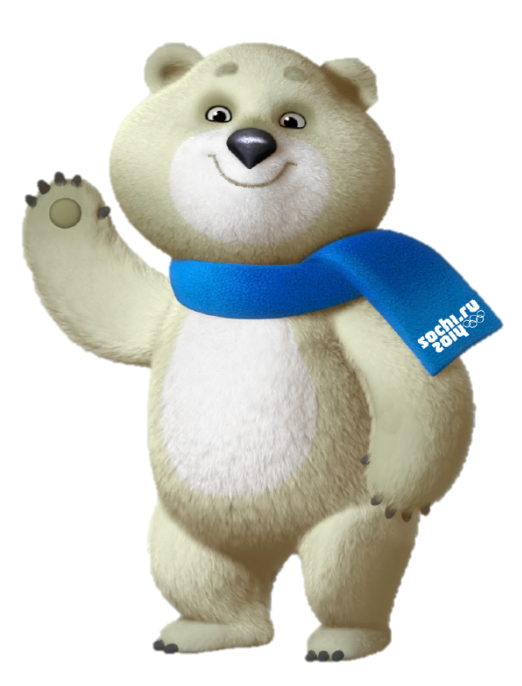 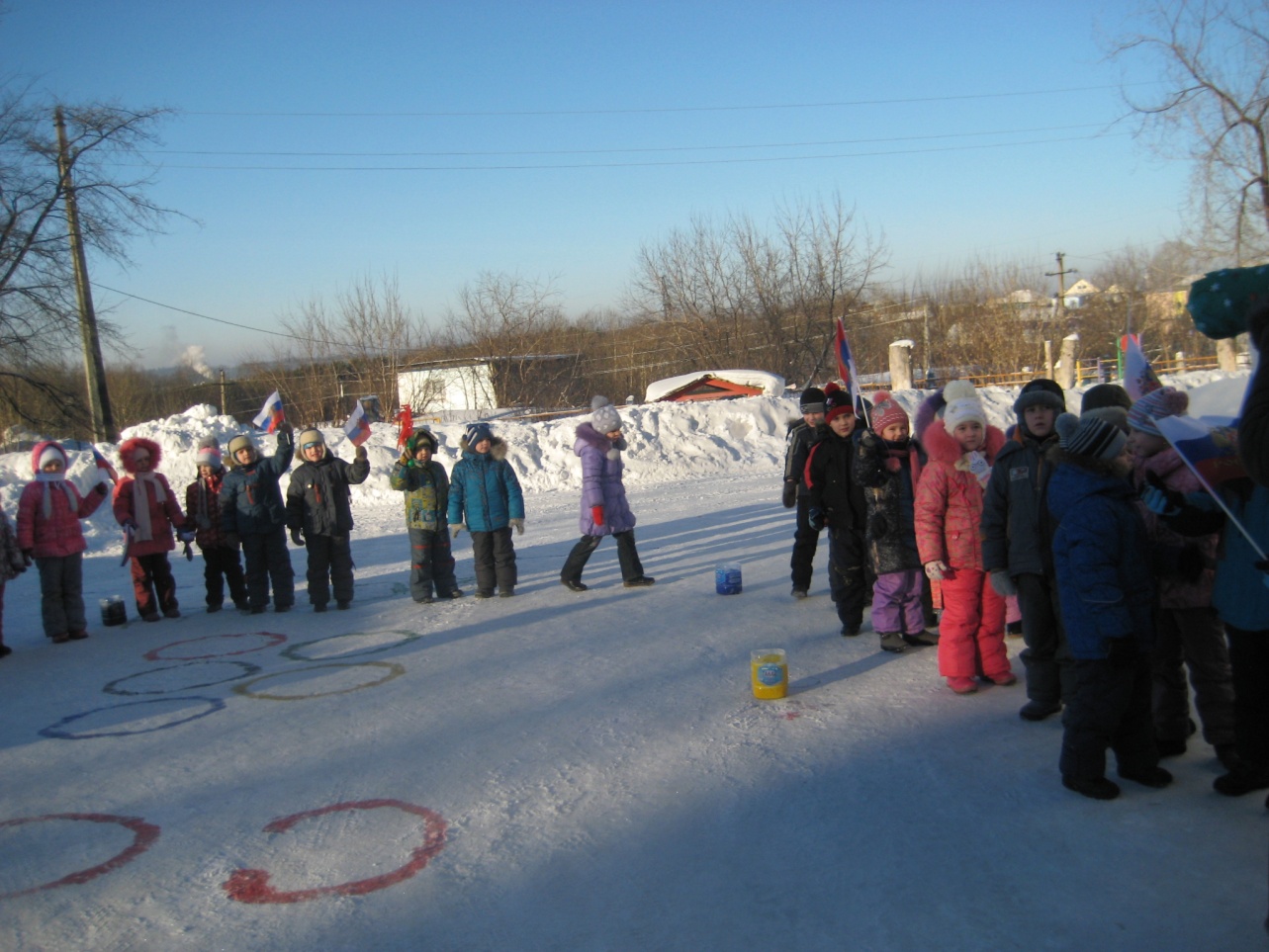 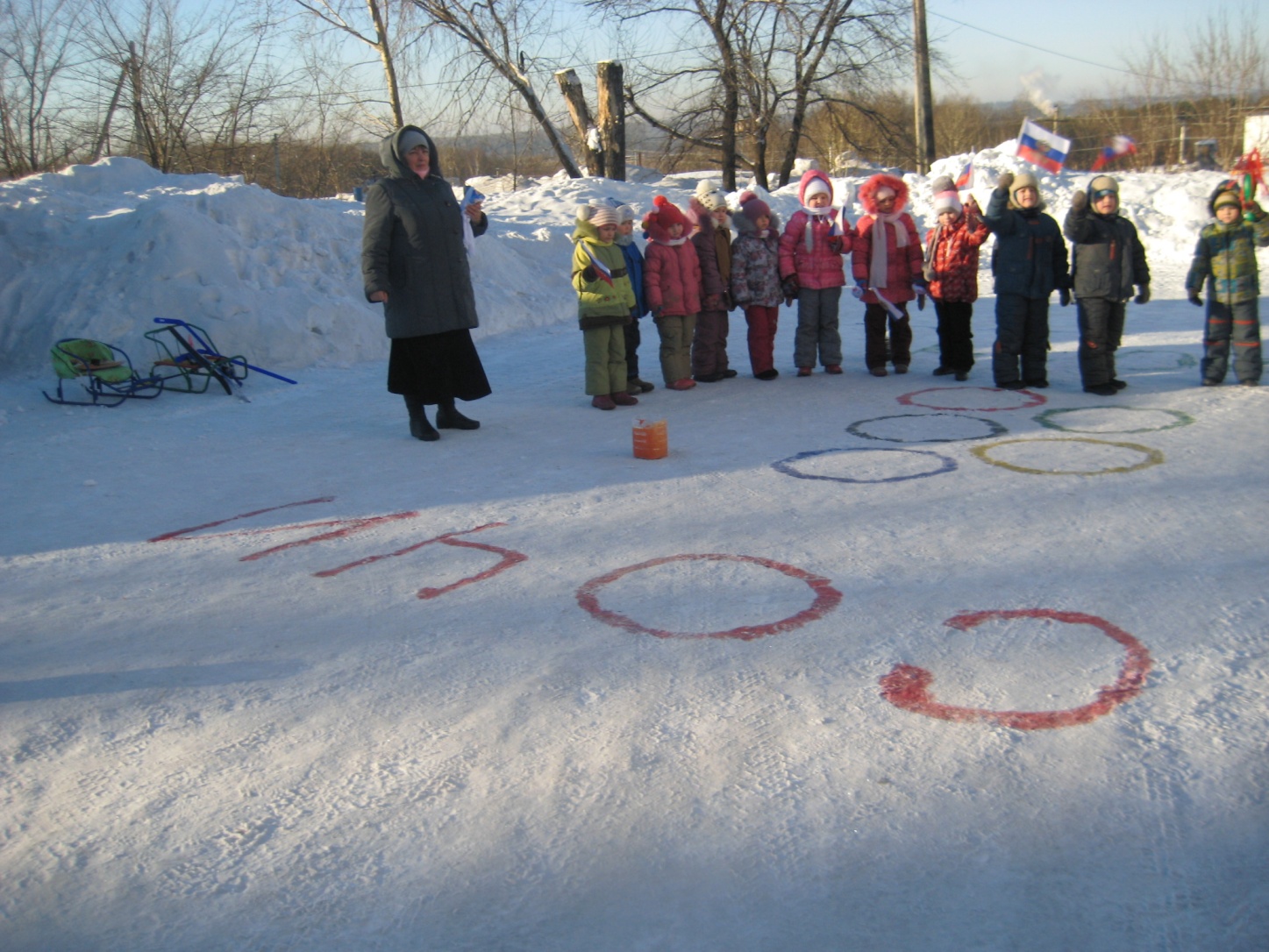 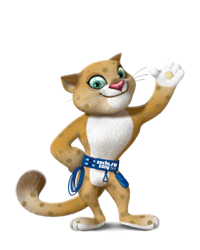 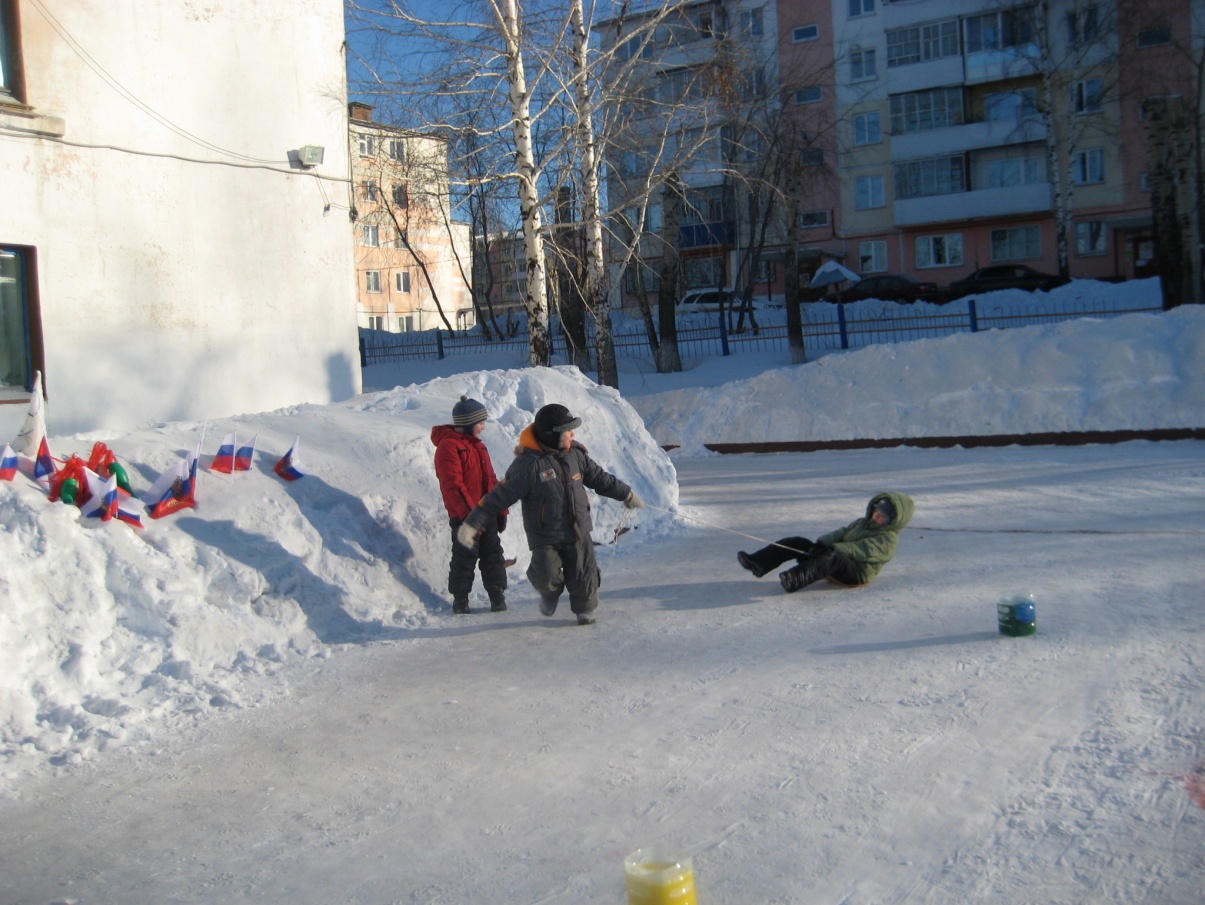 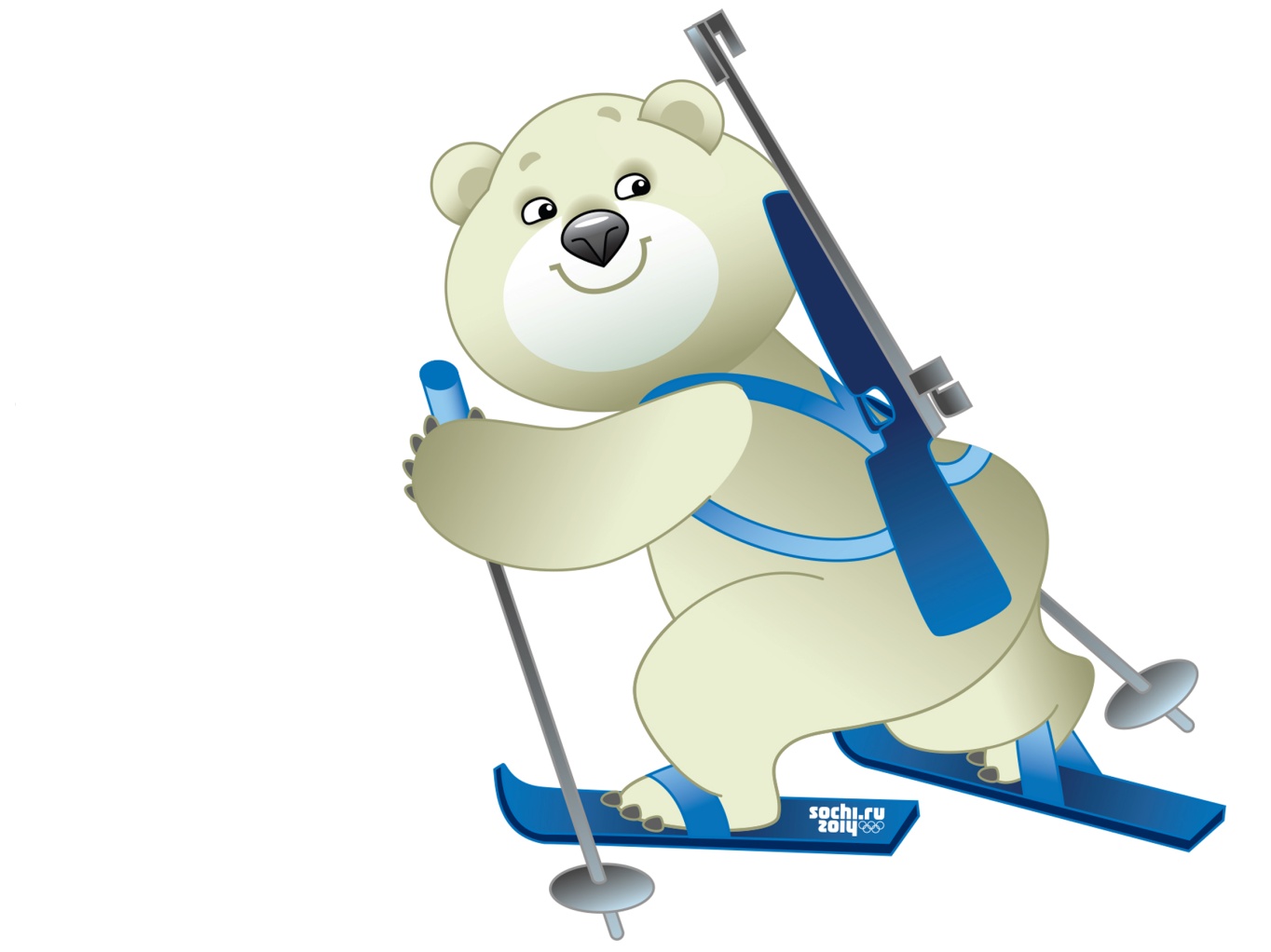 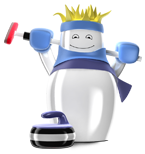 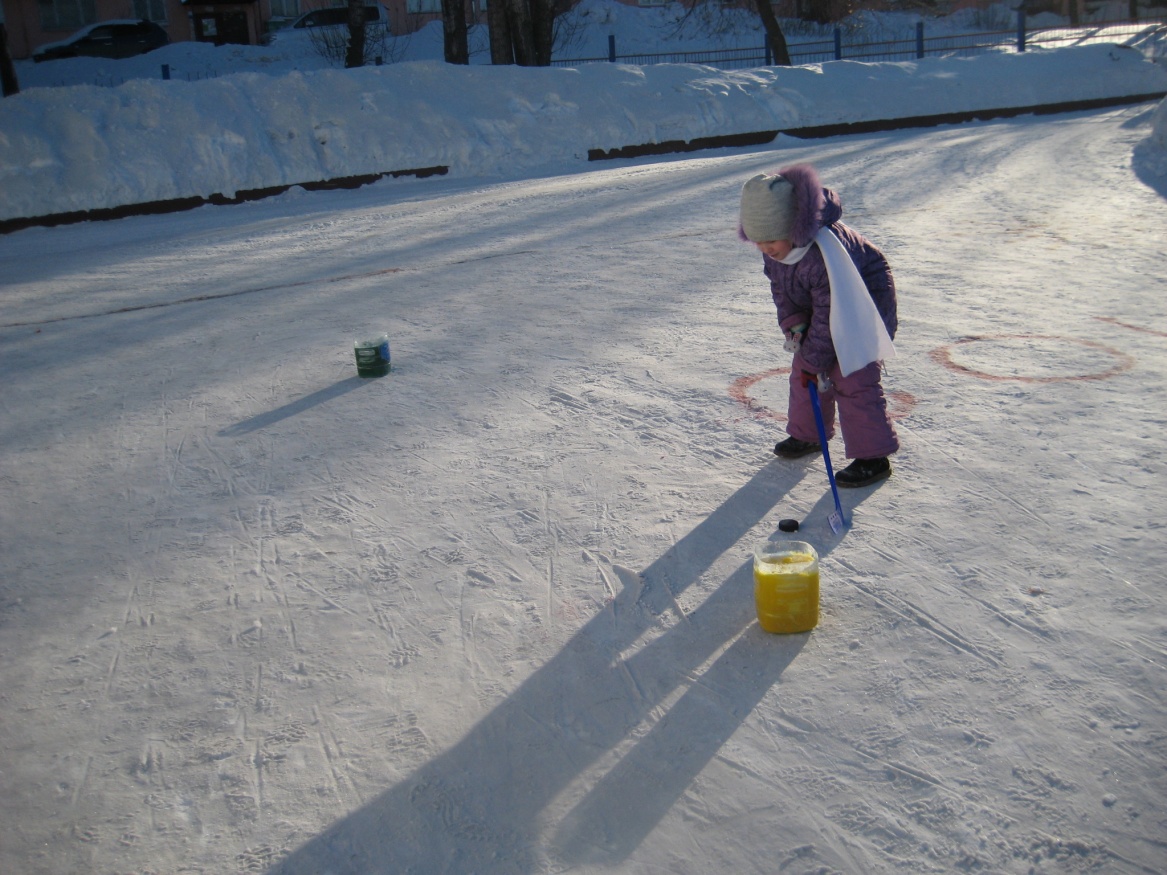 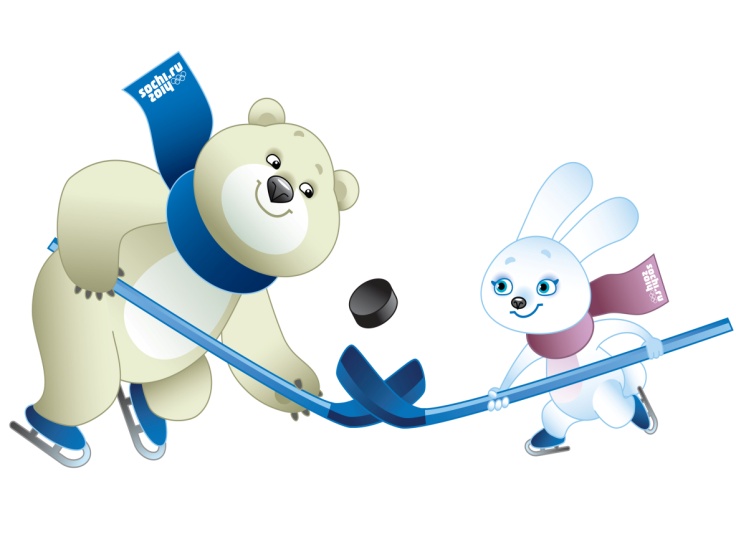 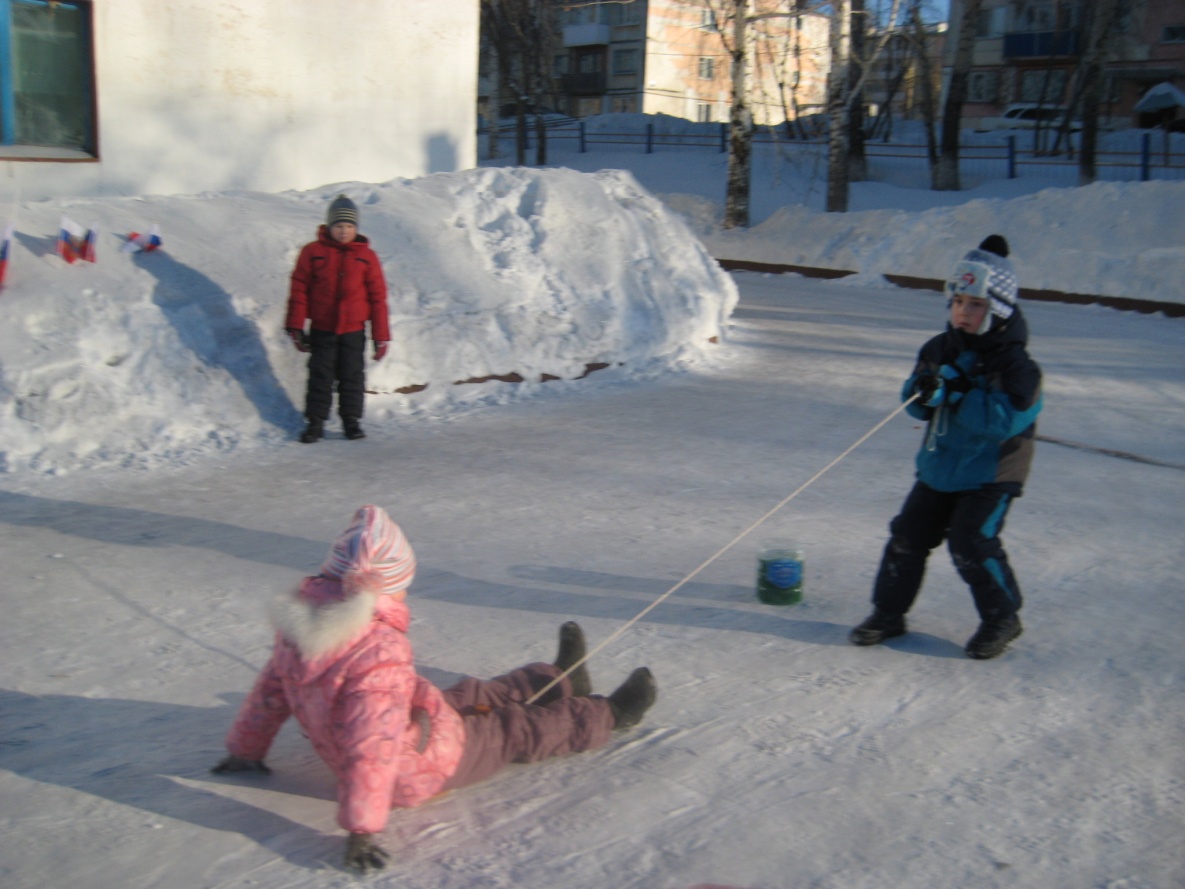 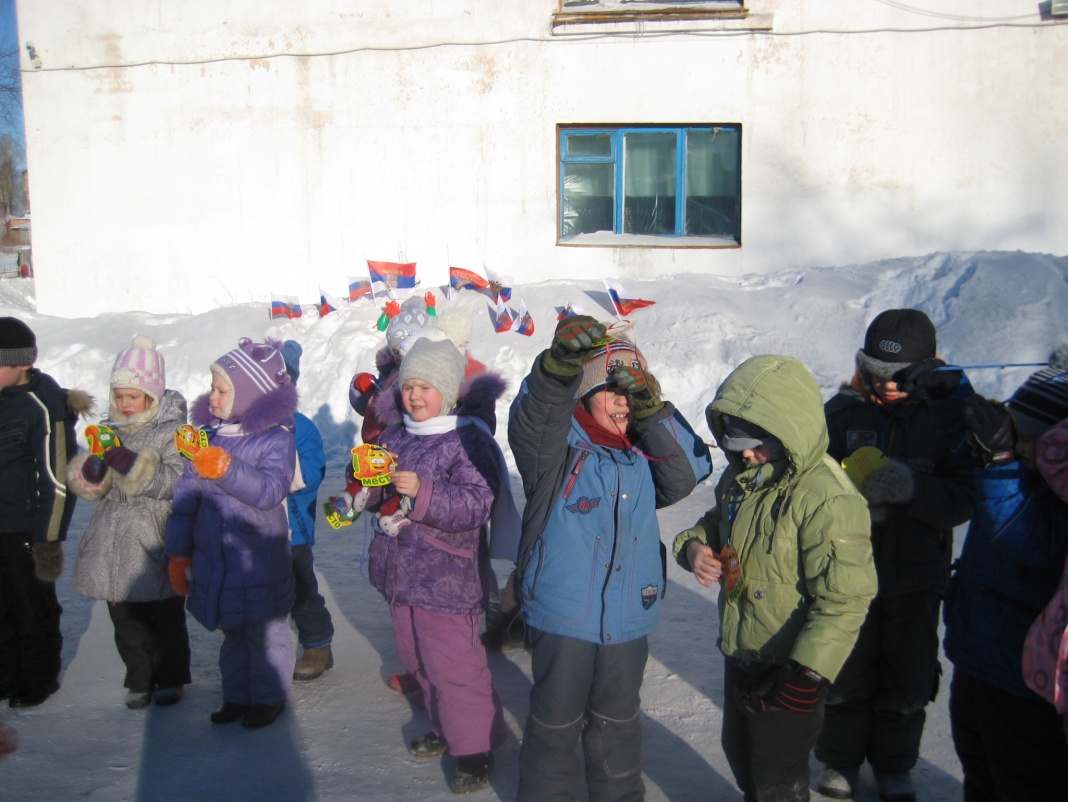 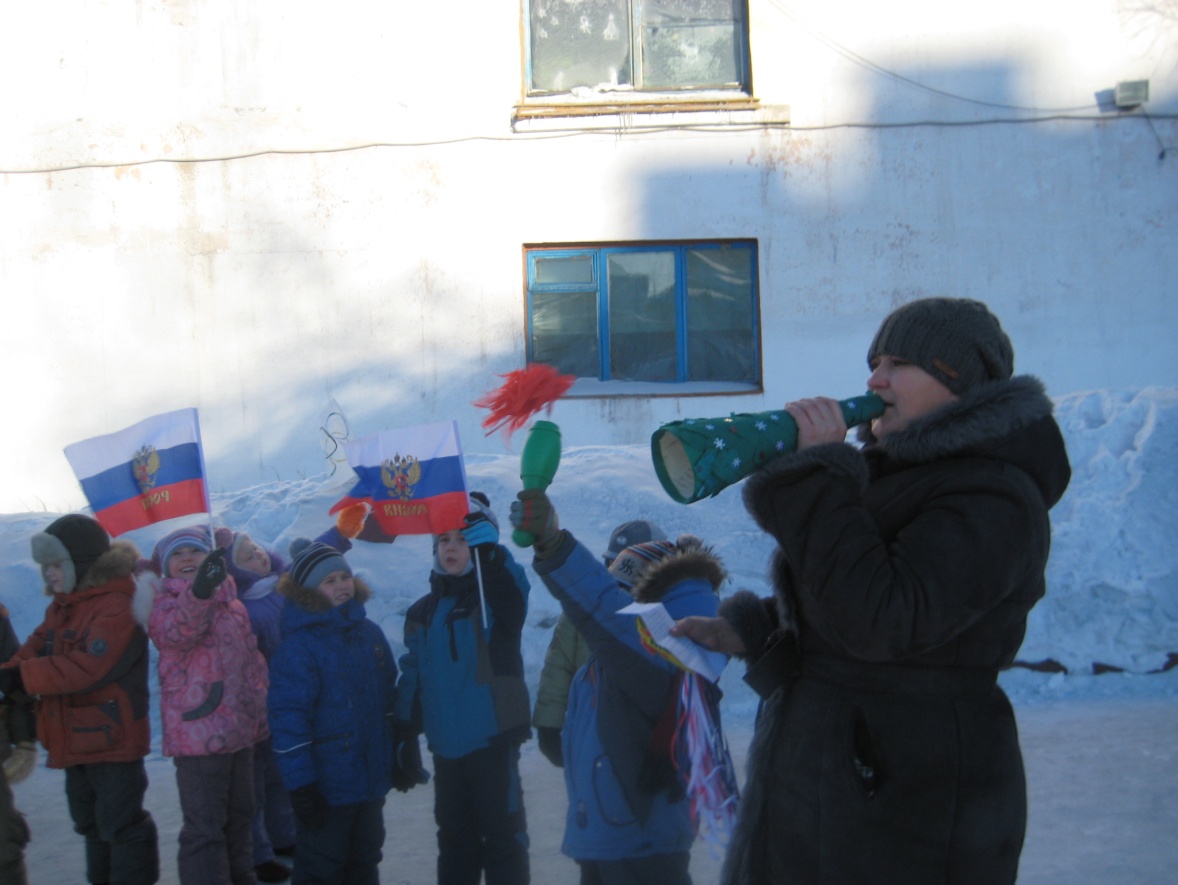 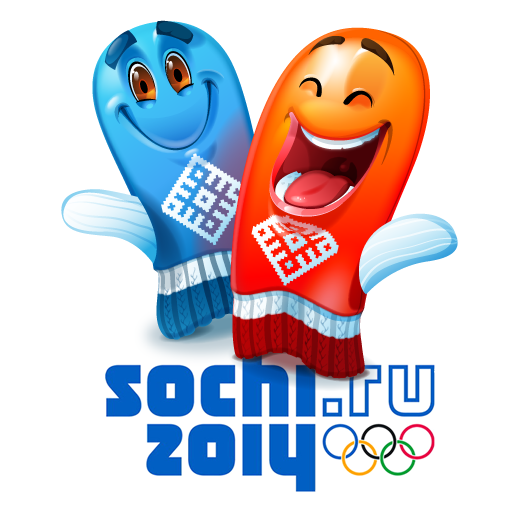 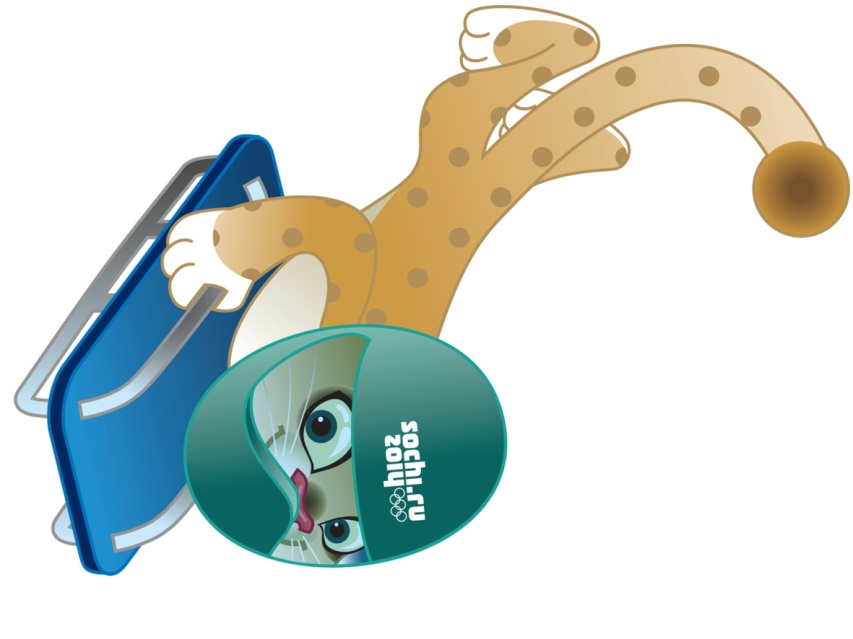 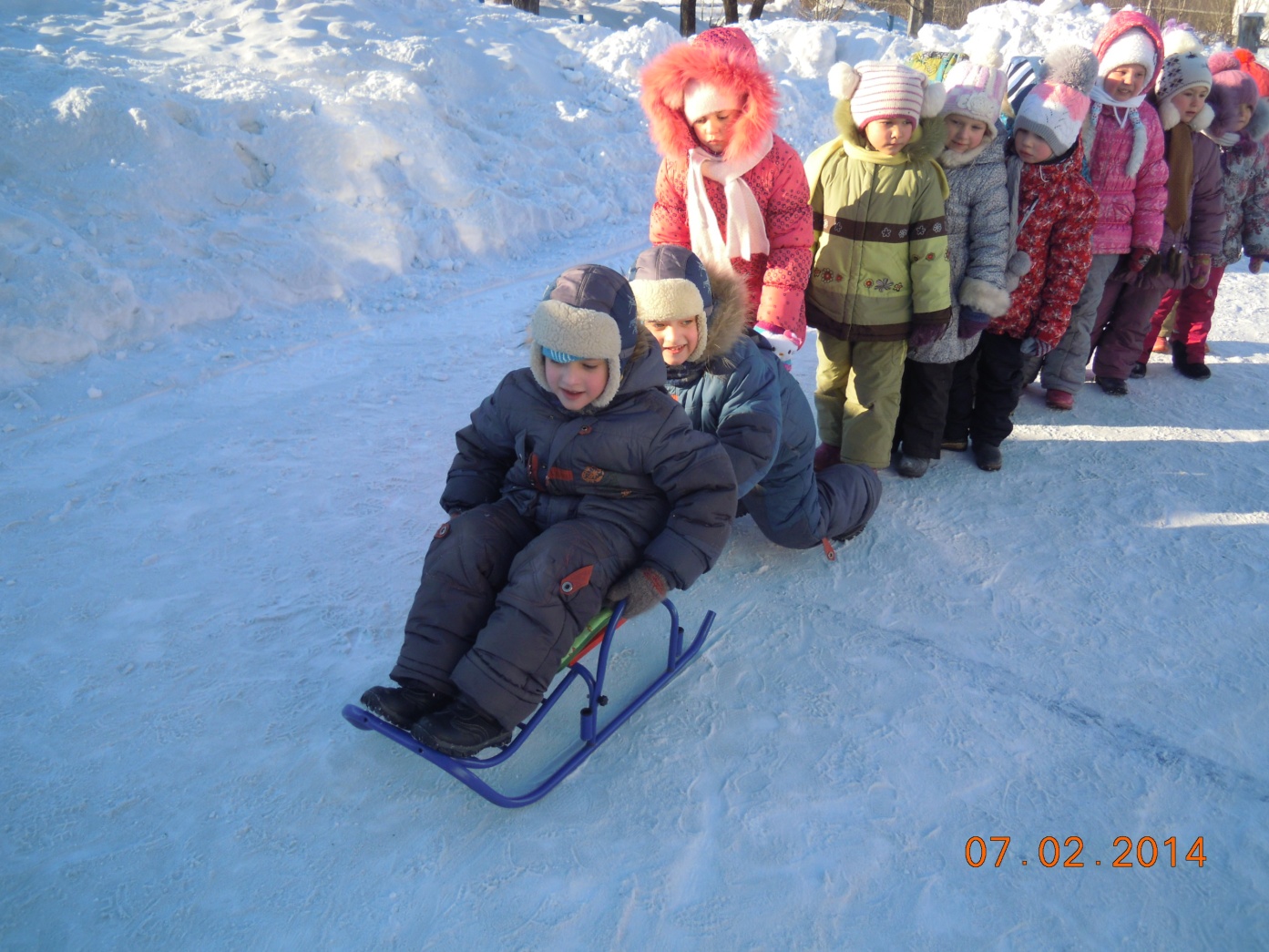 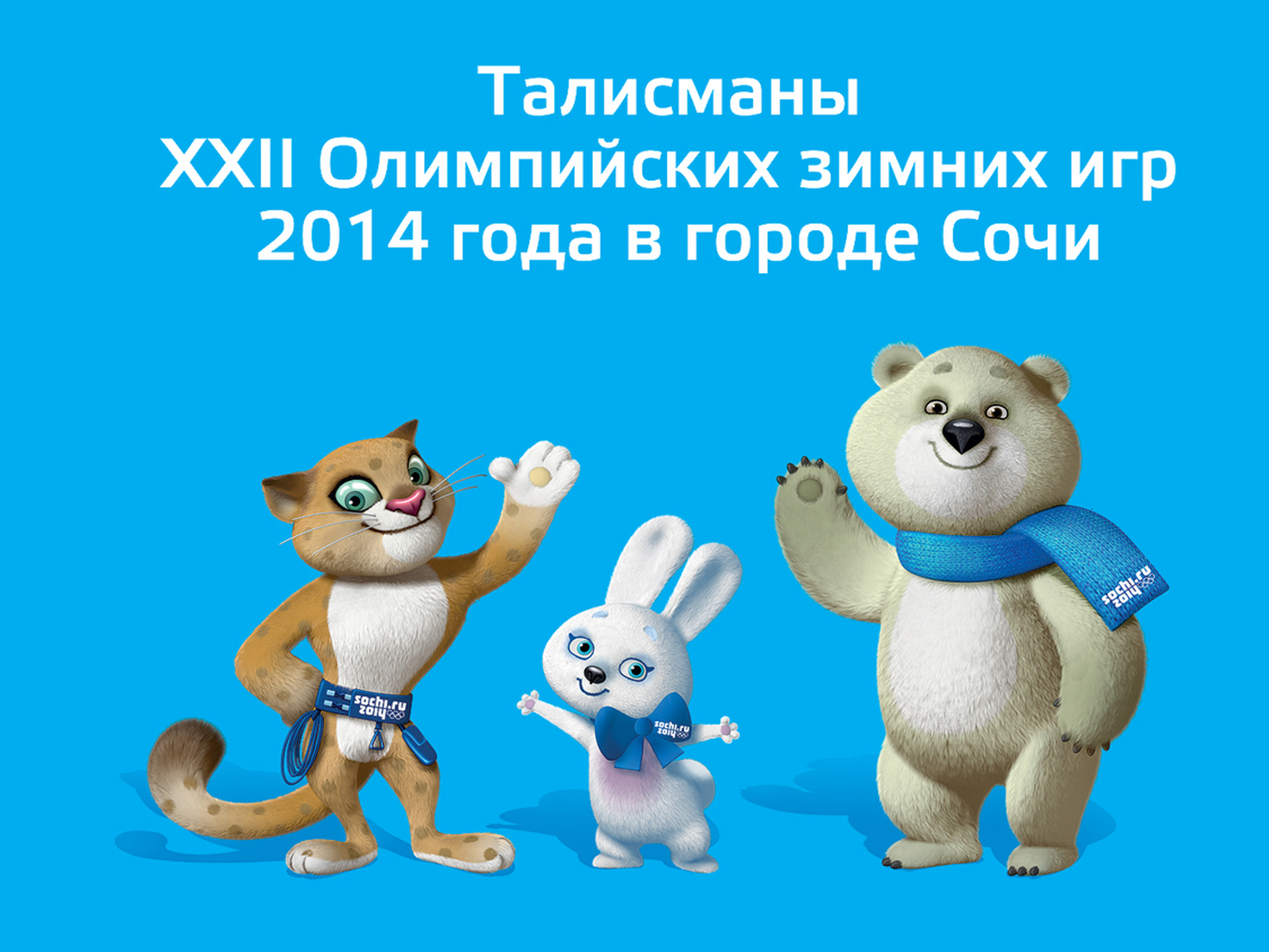 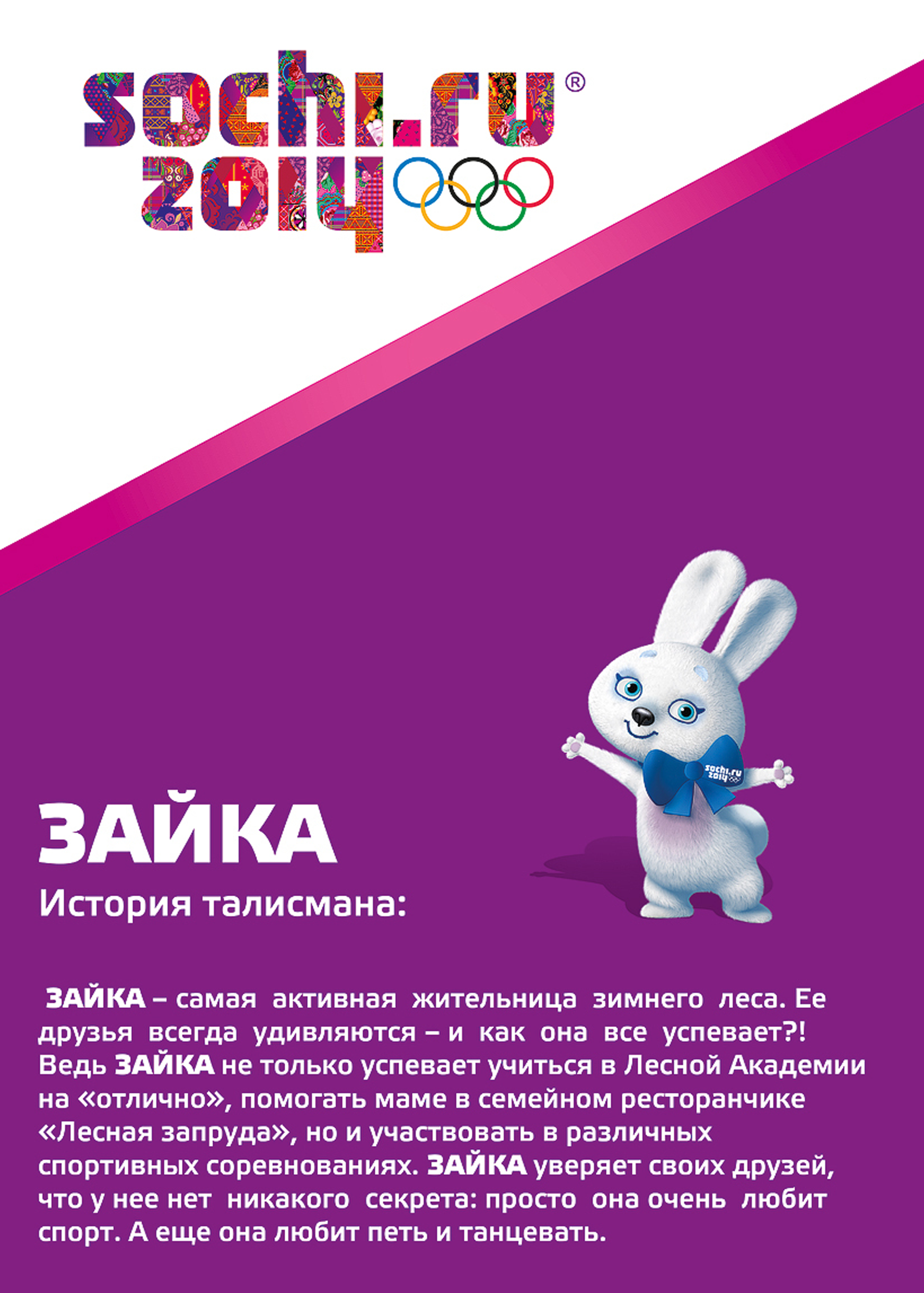 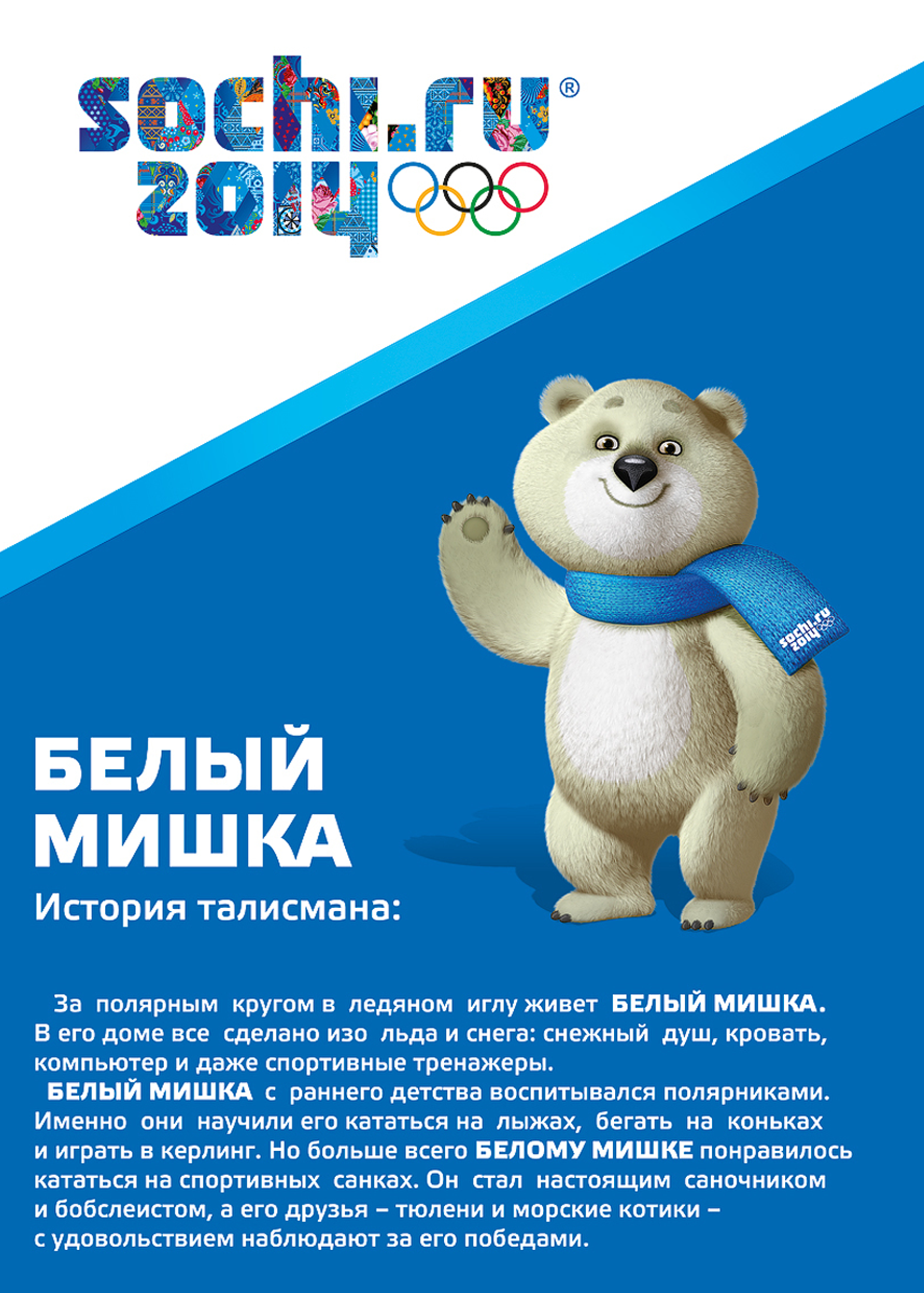 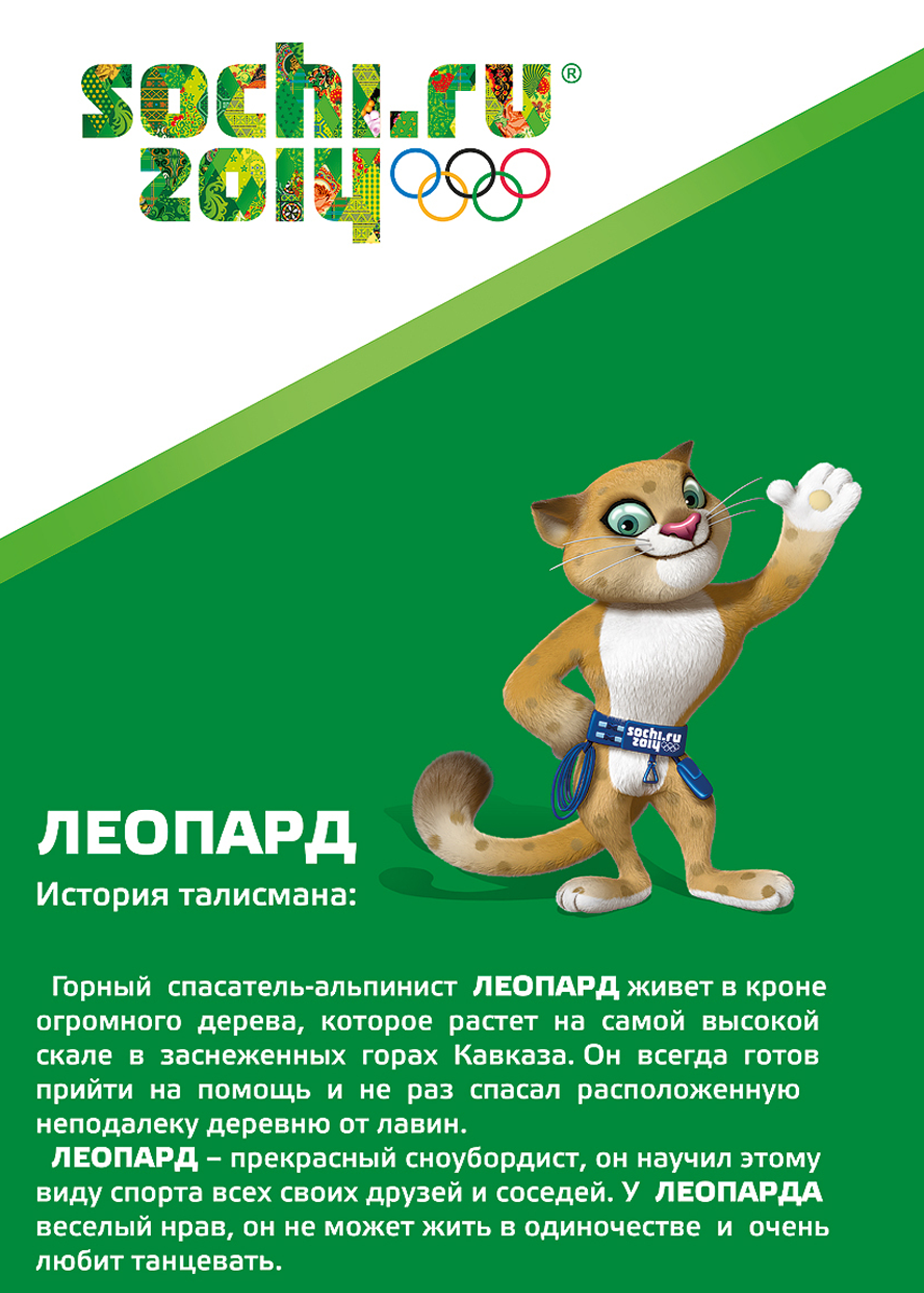 